Tháng 5 năm 2022, Trung tâm Dich vụ nông nghiệp đã phối hợp với UBND các xã trên địa bàn huyện tổ chức tập huấn kỹ thuật trồng, chăm sóc và phòng trừ sâu bệnh hại cây Cam, Chuối, Dứa 8 lớp với 240 lượt nông dân tham gia, thời gian tổ chức từ ngày 19 đến ngày 24/5/2022 gồm 09 đơn vị: (Hương Phú, Hương Lộc, Thượng Lộ, Hương Sơn, Thượng Nhật, Hương Xuân, Hương Hữu, Thượng Long và Thượng Quảng). Qua các ngày tập huấn vừa lý thuyết vừa thực hành tại vườn nông dân các xã đều nhiệt tình thích thú và đề nghị Trung tâm hàng năm nên mở các lớp tập huấn như thế này nhiều hơn nữa để người nông dân tiếp cận những tiến bộ khoa học kỹ thuật mới nhằm vận dụng vào vườn cây của gia đình ngày càng được tốt hơn về kỷ thuật chăm sóc, bón phân và phòng trừ sâu bệnh nhằm đem lại năng suất, chất lượng nông sản để nâng cao giá trị kinh tế cho gia đình.Một số hình ảnh người dân tham gia tập huấn vừa lý thuyết vừa thực hành hiện trường 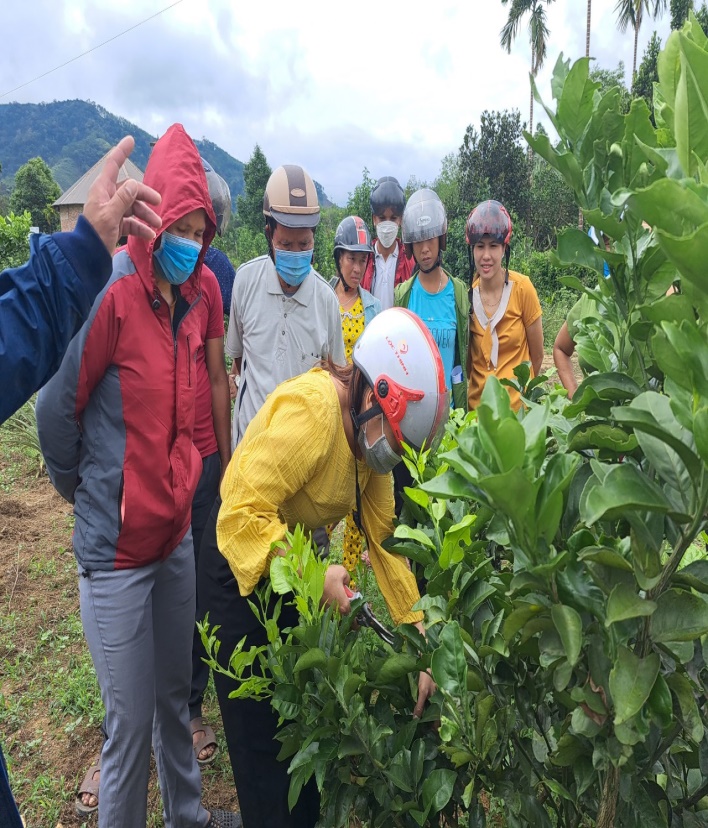 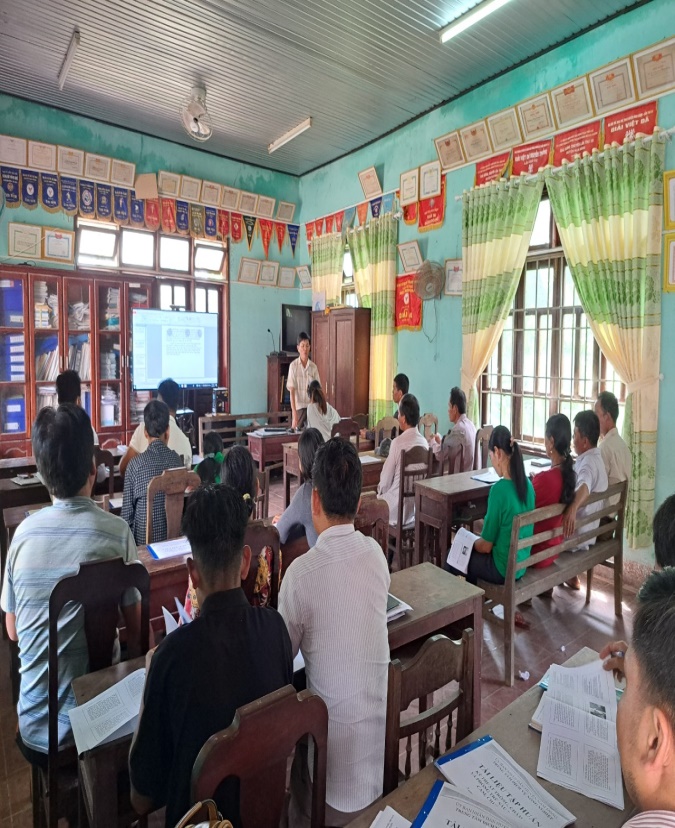 